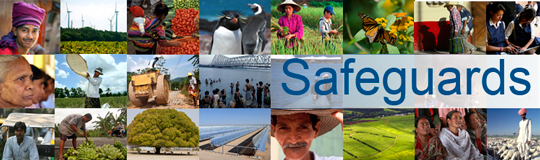 Всемирный банкОбзор и обновление: «Специальные «защитные положения» Всемирного банка в экологической и социальной сферах»Консультации с представителями Правительства и Групп реализации проектов – Список участников встречиДата: 18 марта 2013Время: 11:00 – 13:00Место: Представительство Всемирного банка в Российской Федерации, Москва (Встреча с представителями государственных органов и структур)Общее число участников: 12№Имя участникаМинистерство/ОрганДепартамент/Должность1Крамаренко Василий АлексеевичМинистерство финансов Ведущий специалист-эксперт,Департамент 
международных финансовых отношений 2Смирнова Мария ВладимировнаМинистерство финансовВедущий советник, Департамент 
международных финансовых отношений 3Герасимова Светлана Владимировна Министерство природных
ресурсов и экологии Начальник отдела
мониторинга и анализа окружающей среды, Департамент государственной
политики и регулирования в области гидрометеорологии и мониторинга
окружающей среды 4Акимов Александр ВладимировичФедеральное агентство лесного хозяйстваЗаместитель руководителя Федерального агентства лесного хозяйства5Якушева Татьяна ВладимировнаФедеральное агентство лесного хозяйстваЗаместитель директора Департамента 
международной деятельности "Рослесинфорг"
6Стенина Наталья Владимировна Фонд инвестиционных строительных проектов
(ФИСП) Санкт-ПетербургаГлавный специалист-эколог
7Зотова Елена АлександровнаАдминистрация Президента Руководитель группы по занятости 
Экспертного Совета Оргкомитета по 
обеспечению председательства РФ
в «Группе 20» 8Гагиев Артур Администрация Президента Заместитель руководителя  группы по занятости 
Экспертного Совета Оргкомитета по 
обеспечению председательства РФ
в «Группе 20»9Глухова Галина ВасильевнаНекоммерческий фонд  реструктуризации предприятий  и развития финансовых институтов (ФРП)Финансовый директор ФРП,Заместитель Генерального директора /ФРП/10Тихменева Татьяна Владимировна Бюро Экономического Анализа (БЭА) Зам. руководителя Департамента закупок
фонда "Бюро экономического анализа" 11Рыбаков Роман Международная организация по миграции Юрист 12Валентей Дмитрий АлексеевичМеждународная организация по миграции Ведущий консультант 